Orthognathic Surgery: What Dentists Should KnowSpeaker: Dr. Zachary Truman, D.D.S.		Date: November 16, 2022 from 6-7 pm PSTEducational Method: Lecture 		Subject: 370		 Credits: 1	    Location: Virtual				Audience: General Dentists and Dental StudentsFees: NV AGD Members: $30	Non-Member: $60	Student AGD Member: $5 	Non-Member Student: $10	REGISTER HERE
Course Description: This course is interdisciplinary in nature and explains the process of significant, skeletal occlusal correction. It is designed to provide general practitioners with an introductory understanding and options when treatment planning. This seminar will discuss the use of corrective jaw surgery in treatment planning and correcting large occlusal and facial disharmonies.  Indications and considerations for orthognathic surgery will be reviewed and the sequence of events will be described.  Factors to be aware of when treatment planning will be reviewed including tooth movement limitations, types of surgical procedures used in correction and possible side effects.  Finally, we will review case studies to illustrate the different surgeries and their indications. Learning Objectives:1. Review indications for orthognathic surgery in comprehensive treatment plans2. Review the requirements for surgical cases3. Describe the Rapid Acceleratory Phenomenon and how it effects post-operative occlusal correction4. Discuss the benefit and risk of surgical treatment with orthodontics versus orthodontic and restorative treatment alone5. Describe the limits of movement possible with surgery 6. Review the different surgical options 7. Describe indications for the various types of orthognathic proceduresInstructor Qualifications:  Dr. Zach Truman attended Temple Dental School of medicine and finished his formal training in orthodontics at St. Louis University Center for Advanced Dental Education. In 2004 Truman Orthodontics began serving the Henderson and Las Vegas community. Being a Las Vegas native and graduating from Clark High school, Dr. Truman believes in giving back to his community. When Dr. Truman isn’t helping his community by volunteering for Boy Scouts of America, his church, as well as other professional organizations like the ADA & AAO, Dr. Truman is enjoying time with his amazing wife and incredible 6 children.Requirements: Access to a computer that can play sound, is required for participation the Nevada AGD live webinar. No special computer knowledge or equipment is required to participate; however, the webinar utilizes the Zoom platform. Specific instructions will be disseminated upon registration to assist with course access. Cancellation Policy: Cancellations by the participant before 10/26/22 will result in a fee of 50% of the tuition cost. Cancellations by the participant after 11/14/22 days or no shows will be charged the entire regular tuition price. If NV AGD cancels the program, the participant will be reimbursed the full tuition amount.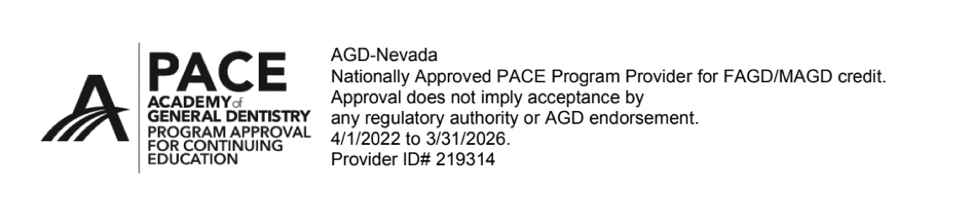 